Сумська міська радаVІII СКЛИКАННЯ       СЕСІЯРІШЕННЯвід                          2023 року  №        -МРм. СумиРозглянувши звернення юридичної особи, надані документи, відповідно до  статей 12, 122, 123, 124 Земельного кодексу України, частини першої статті 19 Закону України «Про оренду землі», абзацу другого частини четвертої статті 15 Закону України «Про доступ до публічної інформації», на підставі рішення Сумської міської ради від 24 червня 2020 року № 7000-МР «Про встановлення плати за землю» (зі змінами), враховуючи рекомендації постійної комісії з питань архітектури, містобудування, регулювання земельних відносин, природокористування та екології Сумської міської ради (протокол від ___________ року № ____), керуючись пунктом 34 частини першої статті 26 Закону України «Про місцеве самоврядування в Україні», Сумська міська рада  ВИРІШИЛА:1. Надати в оренду земельну ділянку згідно з додатком.2. Встановити орендну плату в розмірі відсотку від нормативної грошової оцінки земельної ділянки, зазначеного в графі 6 додатку до рішення.3. Товариству з обмеженою відповідальністю «Максимум-С 2015» в місячний термін після прийняття даного рішення звернутися до Департаменту забезпечення ресурсних платежів Сумської міської ради (Клименко Юрій) для укладання договору оренди земельної ділянки.4. Через півроку після припинення або скасування воєнного стану в Україні Товариству з обмеженою відповідальністю «Максимум-С 2015» звернутися до Сумської міської ради щодо врегулювання питання перегляду розміру орендної плати на рік за землю у відсотках до нормативної грошової оцінки земельної ділянки у відповідності до вимог нормативно-правових актів на дату припинення або скасування воєнного стану в Україні.Сумський міський голова					        Олександр ЛИСЕНКОВиконавець: Клименко ЮрійІніціатор розгляду питання – постійна комісія з питань архітектури, містобудування, регулювання земельних відносин, природокористування та екології Сумської міської радиПроєкт рішення підготовлено Департаментом забезпечення ресурсних платежів Сумської міської ради.Доповідач – Клименко Юрій Додатокдо рішення Сумської міської ради   «Про надання в оренду Товариству з обмеженою відповідальністю «Максимум-С 2015» земельної ділянки за адресою: м. Суми, вул. Героїчна, 32, площею 0,5000 га» від                   2023 року №          -МРСПИСОКюридичних осіб,, яким надаються в оренду земельні ділянки  Сумський міський голова												            Олександр ЛИСЕНКОВиконавець: Клименко Юрій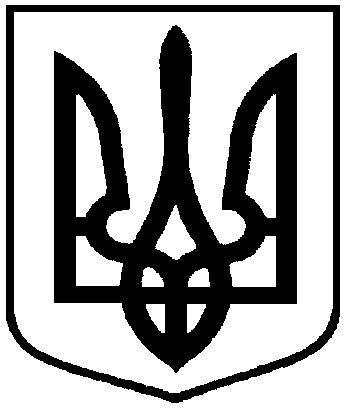 Проєкт оприлюднено«__»_________________2023 р.Про надання в оренду Товариству з обмеженою відповідальністю «Максимум-С 2015» земельної ділянки за адресою:                        м. Суми, вул. Героїчна, 32, площею                0,5000 га№з/пНазва підприємства, установи, організації,ідентифікаційний кодФункціональне призначення земельної ділянки,адреса земельної ділянки,кадастровий номерПлоща, га,строк користування Категорія земельної ділянкиРозмір орендної плати в рік за землю у відсотках до грошової оцінки земельної ділянкиРозмір орендної плати в рік за землю у відсотках до грошової оцінки земельної ділянки12345661.Товариство з обмеженою відповідальністю «Максимум-С 2015»,Під розміщеною автозаправною станцією,вул. Героїчна, 325910136600:03:002:0035(номер відомостей про речове право в Державному реєстрі речових прав на нерухоме майно: 51565064 від 31.08.2023 р., реєстраційний номер об’єкта нерухомого майна: 89443159101)0,50005 роківЗемлі промисловості, транспорту, електронних комунікацій, енергетики, оборони та іншого призначення10,0(5,0на період дії воєнного стану в Україні та протягом півроку після його припинення або скасування)